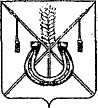 АДМИНИСТРАЦИЯ КОРЕНОВСКОГО ГОРОДСКОГО  ПОСЕЛЕНИЯ КОРЕНОВСКОГО РАЙОНАПОСТАНОВЛЕНИЕот 27.11.2013 	   		                                     			 № 1216г. КореновскО внесении изменения в постановление администрацииКореновского городского поселения Кореновского районаот 16 августа 2011 года № 635 «О Совете по противодействиюкоррупции в сферах деятельности органов местногосамоуправления Кореновского городского поселенияКореновского района»В связи с кадровыми изменениями в администрации Кореновского городского поселения Кореновского района, администрация Кореновского городского поселения Кореновского района п о с т а н о в л я е т:1. Внести в постановление администрации Кореновского городского поселения Кореновского района от 16 августа 2011 года № 635 «О Совете по противодействию коррупции в сферах деятельности органов местного самоуправления Кореновского городского поселения Кореновского района» изменение, изложив приложение № 1 в новой редакции (прилагается).2. Общему отделу администрации Кореновского городского поселения Кореновского района (Воротникова) опубликовать настоящее постановление в средствах массовой информации и разместить на официальном сайте органов местного самоуправления Кореновского городского поселения Кореновского района в сети Интернет.3. Контроль за выполнением настоящего постановления оставляю за собой.4. Постановление вступает в силу после его официального опубликования.Глава Кореновского городского поселения Кореновского района 			 		                                Е.Н.ПергунПРИЛОЖЕНИЕ к постановлению администрацииКореновского городского поселенияКореновского районаот 27.11.2013 № 1216                                                                                     «ПРИЛОЖЕНИЕ № 1                                                                                            УТВЕРЖДЕНпостановлением администрацииКореновского городского поселения Кореновского районаот 16.08.2011года № 635                                               С О С Т А ВСовета по противодействию коррупции в сферах деятельности органов местного самоуправления Кореновского городского поселения Кореновского района Начальник юридического отдела администрацииКореновского городского поселения  Кореновского района 							      М.В.Омельченко     ЛИСТ СОГЛАСОВАНИЯк постановлению от «___»___________ 2013 года № _____«О внесении изменения в постановление администрацииКореновского городского поселения Кореновского районаот 16 августа 2011 года № 635 «О Совете по противодействиюкоррупции в сферах деятельности органов местногосамоуправления Кореновского городского поселенияКореновского района»Проект подготовлен и внесен:Юридическим отделомадминистрации Кореновскогогородского поселенияНачальник отдела					 	                  М.В.ОмельченкоПроект согласован:Заместитель главы  Кореновского городского поселения Кореновского района, начальник отдела по гражданской обороне и чрезвычайным ситуациям  	                                                             Ю.В.МалышкоНачальник  отдела жилищно-коммунальногохозяйства, благоустройства, земельных, имущественных отношений администрации Кореновского городскогопоселения Кореновского  района					          А.Г.СолошенкоНачальник общего отделаадминистрации Кореновского 		городского поселения							      М.О.ВоротниковаПергунЕвгений Николаевич- глава Кореновского городского поселения Кореновского района, председатель Совета; Громов Роман Филиппович- заместитель главы Кореновского городского поселения Кореновского района, заместитель председателя Совета;Русанова Татьяна Николаевна- ведущий специалист юридического отдела   администрации Кореновского городского поселения Кореновского района, секретарь Совета;Члены совета:Члены совета:Воротникова Марианна Олеговна  - начальник общего отдела администрации Кореновского городского поселения Кореновского района; МалышкоЮрий Владимирович- заместитель главы Кореновского городского поселения Кореновского района, начальник отдела по гражданской обороне и чрезвычайным ситуациям; СолошенкоАлександр Геннадьевич- начальник отдела жилищно-коммунального хозяйства, благоустройства, земельных и имущественных отношений администрации Кореновского городского поселения Кореновского района;Харченко Юлия Алексеевна -ведущий специалист общего отдела администрации Кореновского городского поселения Кореновского района. 